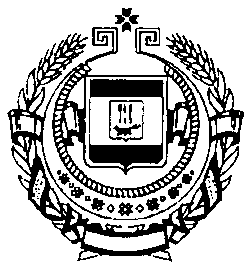 Министерство финансов Республики МордовияП Р И К А З  _______  2015 года                                                                             №_______г. СаранскОб утверждении перечней муниципальных образований Республики Мордовия в соответствии с положениями статьи 136 Бюджетного кодекса Российской ФедерацииВ соответствии с абзацем пятым пункта 5 статьи 136 Бюджетного кодекса Российской Федерации  п р и к а з ы в а ю:1. Утвердить Перечень муниципальных образований Республики Мордовия, в  бюджетах которых доля дотаций из других бюджетов бюджетной системы Российской Федерации и (или) налоговых доходов по дополнительным нормативам отчислений в размере, не превышающем расчетного объема дотации на выравнивание бюджетной обеспеченности (части расчетного объема дотации), замененной дополнительными нормативами отчислений, в течение двух из трех последних отчетных финансовых лет превышала 5 процентов собственных доходов местного бюджета, на 2016 год.2. Утвердить Перечень муниципальных образований Республики Мордовия, в  бюджетах которых доля дотаций из других бюджетов бюджетной системы Российской Федерации и (или) налоговых доходов по дополнительным нормативам отчислений в размере, не превышающем расчетного объема дотации на выравнивание бюджетной обеспеченности (части расчетного объема дотации), замененной дополнительными нормативами отчислений, в течение двух из трех последних отчетных финансовых лет превышала 20 процентов собственных доходов местного бюджета, на 2016 год.3. Отделу организации исполнения бюджета довести настоящий приказ до сведения соответствующих муниципальных образований Республики Мордовия.Заместитель Председателя Правительства - Министр финансов Республики Мордовия			                                    А.Ю. Симонов     Утвержден приказомМинистерства финансов Республики Мордовияот___________2015 г. № __Переченьмуниципальных образований Республики Мордовия, в бюджетах которых доля дотаций из других бюджетов бюджетной системы Российской Федерации и (или) налоговых доходов по дополнительным нормативам отчислений в размере, не превышающем расчетного объема дотации на выравнивание бюджетной обеспеченности (части расчетного объема дотации), замененной дополнительными нормативами отчислений, в течение двух из трех последних отчетных финансовых лет превышала 5 процентов собственных доходов местного бюджета, на 2016 год1. Баевское сельское поселение Ардатовского муниципального района2. Низовское сельское поселение Ардатовского муниципального района3. Октябрьское сельское поселение Ардатовского муниципального района4. Редкодубское сельское поселение Ардатовского муниципального района5. Чукальское сельское поселение Ардатовского муниципального района6. Курташкинское сельское поселение Атюрьевского муниципального района7. Атяшевское сельское поселение Атяшевского муниципального района8. Большеманадышское сельское поселение Атяшевского муниципального района9.Марьяновское сельское поселение Большеберезниковского муниципального района10.Паракинское сельское поселение Большеберезниковского муниципального района11.Русско-Найманское сельское поселение Большеберезниковского муниципального района12.Симкинское сельское поселение Большеберезниковского муниципального района13. Шугуровское сельское поселение Большеберезниковского муниципального района14.Андреевское сельское поселение Большеигнатовского муниципального района15.Ардатовское сельское поселение Дубенского муниципального района16.Поводимовское сельское поселение Дубенского муниципального района17.Пуркаевское сельское поселение Дубенского муниципального района18.Старотештелимское  сельское  поселение Ельниковского муниципального района19.Булдыгинское сельское поселение Зубово-Полянского муниципального района20.Вышинское сельское поселение Зубово-Полянского муниципального района21.Горенское сельское поселение Зубово-Полянского муниципального района22.Дубительское сельское поселение Зубово-Полянского муниципального района23.Журавкинское сельское поселение Зубово-Полянского муниципального района24.Зубово-Полянское городское поселение Зубово-Полянского муниципального района25.Леплейское сельское поселение Зубово-Полянского муниципального района26.Мордовско-Пимбурское сельское поселение Зубово-Полянского муниципального района27.Мордовско-Полянское сельское поселение Зубово-Полянского муниципального района28.Нововыселское сельское поселение  Зубово-Полянского муниципального района29.Пичпандинское сельское поселение Зубово-Полянского муниципального района30.Потьминское городское поселение  Зубово-Полянского муниципального района31.Старобадиковское сельское поселение  Зубово-Полянского муниципального района32.Тарханско-Потьминское сельское поселение Зубово-Полянского муниципального района33.Уметское городское поселение Зубово-Полянского муниципального района34.Рождественно-Баевское сельское поселение Ичалковского муниципального района35.Латышовское сельское поселение Кадошкинского муниципального района36.Адашевское сельское поселение Кадошкинского муниципального района37.Изосимовское сельское поселение Ковылкинского муниципального района38.Казенно-Майданское сельское поселение Ковылкинского муниципального района39.Клиновское сельское поселение Ковылкинского муниципального района40.Краснопресненское сельское поселение Ковылкинского муниципального района41.Мордовско-Вечкенинское сельское поселение Ковылкинского муниципального района42.Парапинское сельское поселение Ковылкинского муниципального района43.Русско-Лашминское сельское поселение Ковылкинского муниципального района44.Рыбкинское сельское поселение Ковылкинского муниципального района45.Токмовское сельское поселение Ковылкинского муниципального района46.Троицкое сельское поселение Ковылкинского муниципального района47.Шингаринское сельское поселение Ковылкинского муниципального района48.Качелайское сельское  поселение Кочкуровского муниципального района49.Красномайское сельское  поселение Кочкуровского муниципального района50.Мордовско-Давыдовское сельское  поселение Кочкуровского муниципального района 51.Мураньское  сельское  поселение Кочкуровского муниципального района52.Старотурдаковское сельское поселение Кочкуровского муниципального района53.Ефаевское сельское поселение Краснослободского  муниципального района54.Старозубаревское сельское поселение Краснослободского  муниципального района55.Старосиндровское сельское поселение Краснослободского  муниципального района56.Аксеновское сельское поселение Лямбирского муниципального района57.Берсеневское сельское поселение Лямбирского муниципального района58.Кривозерьевское сельское поселение Лямбирского муниципального района59.Лямбирское сельское поселение Лямбирского муниципального района60.Первомайское сельское поселение  Лямбирского муниципального района61.Татарско -Тавлинское сельское поселение Лямбирского муниципального района62.Алтарское сельское поселение Ромодановского муниципального района63.Курмачкасское сельское поселение Ромодановского муниципального района64.Липкинское сельское поселение Ромодановского муниципального района65.Набережное сельское поселение Ромодановского муниципального района66.Красносельцовское сельское поселение Рузаевского муниципального района67.Татарско-Пишлинское сельское поселение Рузаевского муниципального района68.Богдановское сельское поселение Старошайговского муниципального района69.Лемдяйское сельское поселение Старошайговского муниципального района70.Новофедоровское сельское поселение Старошайговского муниципального района71.Старотеризморгское сельское поселение Старошайговского муниципального района72.Темниковское городское поселение Темниковского муниципального района73.Русско-Караевское сельское поселение Темниковского муниципального района74.Дачное сельское поселение Теньгушевского муниципального района75.Теньгушевское сельское поселение Теньгушевского муниципального района76.Варжеляйское сельское поселение Торбеевского муниципального района77.Дракинское сельское поселение Торбеевского муниципального района78.Жуковское сельское поселение Торбеевского муниципального района79.Кажлодское сельское поселение Торбеевского муниципального района80.Салазгорьское сельское поселение Торбеевского муниципального района81.Хилковское сельское поселение Торбеевского муниципального района82. Алексеевское сельское поселение Чамзинского муниципального районаУтвержден приказомМинистерства финансов Республики Мордовияот___________2015 г. № __Переченьмуниципальных образований Республики Мордовия, в бюджетах которых доля дотаций из других бюджетов бюджетной системы Российской Федерации и (или) налоговых доходов по дополнительным нормативам отчислений в размере, не превышающем расчетного объема дотации на выравнивание бюджетной обеспеченности (части расчетного объема дотации), замененной дополнительными нормативами отчислений, в течение двух из трех последних отчетных финансовых лет превышала 20 процентов собственных доходов местного бюджета, на 2016 год1.Белозерьевское сельское поселение Ромодановского муниципального района